Р Е Ш Е Н И ЕО внесении дополнении в решение Совета сельского поселения Бишкураевский сельсовет от  13.04.2015 г. № 32-4 «Об утверждении Правил благоустройства населенных пунктов  сельского поселения Бишкураевский сельсовет муниципального района Илишевский район Республики Башкортостан»Руководствуясь статьей 14 Федерального закона от 06.10.2003 № 131 - ФЗ «Об общих принципах организации местного самоуправления в Российской Федерации», Совет сельского поселения Бишкураевский сельсовет муниципального района Илишевский район Республики Башкортостан, РЕШИЛ:1. Внести дополнения в Правила благоустройства сельского поселения Бишкураевский сельсовет муниципального района Илишевский район Республики Башкортостан утвержденного решением Совета сельского поселения Бишкураевский сельсовет муниципального района Илишевский район Республики Башкортостан от 13.04.2015 г. № 32-4.2. Пункт 1.2. раздела 1 дополнить подпунктом 27 следующего содержания:«27) специальное автотранспортное средство – это автомобили со специальным оборудованием, предназначенным для выполнения различных,  работ и услуг.»3. Раздел 2 дополнить пунктами 2.21, 2.22, 2.23 следующего содержания:«2.21. Содержание и уборка мест общего пользования организуется Администрацией сельского поселения Бишкураевский сельсовет;Уборка автодорог возлагается:- между населенными пунктами – на обслуживающие дорожные организации, определяемые по результатам конкурса;- в населенных пунктах (улиц, переулков) – на обслуживающие дорожные организации, определяемые по результатам конкурса и на Администрацию сельского поселения Бишкураевский  сельсовет;2.22. Работы по благоустройству в границах территории сельских поселений могут выполняться с привлечением специальных автотранспортных средств;2.23. Администрация сельского поселения, имеющая в собственности специальные автотранспортные средства, предназначенные преимущественно для выполнения различных работ по благоустройству территории сельских поселений  содержатся за счёт средств бюджета сельского поселения и Республики Башкортостан, в частности:- приобретение горюче – смазочных материалов;- приобретение запасных частей;- уплата транспортного налога;- услуги страхования.»4. Настоящее решение подлежит размещению на официальном сайте администрации сельского поселения Бишкураевский сельсовет муниципального района Илишевский район Республики Башкортостан.5. Контроль за исполнением настоящего решения возложить на Комиссию по земельнвм вопросам, благоустройству и экологии6.  Настоящее решение вступает в силу со дня его обнародования.            Председатель Совета                                         З.А. Хадимуллин                с.Бишкураево               14.11.2016 г.                № 10-3Башортостан РеспубликаҺымуниципаль районилеш районыбишурай ауыл советыауыл билӘмӘҺе советыБашортостан РеспубликаҺымуниципаль районилеш районыбишурай ауыл советыауыл билӘмӘҺе советыБашортостан РеспубликаҺымуниципаль районилеш районыбишурай ауыл советыауыл билӘмӘҺе советы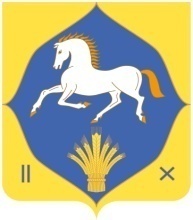 республика башкортостанмуниципальный районилишевский районсовет сельского поселениябишкураевский сельсовет452268, Бишкурай ауылыЛенин урамы, 69Тел. (34762) 47-1-48452268, с. Бишкураевоул. Ленина, 69Тел. (34762) 47-1-48452268, с. Бишкураевоул. Ленина, 69Тел. (34762) 47-1-48452268, с. Бишкураевоул. Ленина, 69Тел. (34762) 47-1-48